School Student Success Plan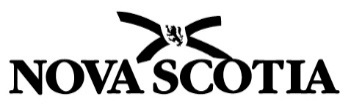 School: 	Grosvenor Wentworth Park			Grade Configuration:  P-6                                          Principal: Brendon MacGillivray			Student Enrollment: 393Student Evidence may include provincial, school board, school, and/or classroom assessment results.Tables and rows can be added and deleted as needed.Supporting data sources may include survey information.School Student Success PlanSchool: 	Grosvenor Wentworth Park			Grade Configuration:  P-6                                          Principal: Brendon MacGillivray			Student Enrollment: 393Student Evidence may include provincial, school board, school, and/or classroom assessment results.Tables and rows can be added and deleted as needed.
Supporting data sources may include survey information.June 12, 2018 – Shared with SACLiteracy Goal:  To improve student literacy achievement in writing organization and matters of correctnessLiteracy Goal:  To improve student literacy achievement in writing organization and matters of correctnessLiteracy Goal:  To improve student literacy achievement in writing organization and matters of correctnessStudent Evidence(Performance Measure(s))  Where did you begin?(Baseline: year and results)  Where do you want to be?(Target)LM3 (writing)To be established spring 2019Improvement over baselineRWM6 (organization)2017-18Level 1 – 0%Level 2 – 21%Level 3 – 66%Level 4 – 13%Levels 3+4 – 79%Improvement over baselineRWM6 (conventions)2017-18Level 1 – 0%Level 2 – 29%Level 3 – 60%Level 4 – 12%Levels 3+4 – 71%Improvement over baselineSchool-based assessmentBaseline to be established in 2018-19 school yearImprovement over baselineStrategies:
(assessment for learning, instruction and learning team focus)Strategies:
(assessment for learning, instruction and learning team focus)Strategies:
(assessment for learning, instruction and learning team focus)Instructional StrategyTeachers will use writing workshop with a focus on the writing process (revision to support organization and matters of correctness).Instructional StrategyTeachers will use writing workshop with a focus on the writing process (revision to support organization and matters of correctness).Instructional StrategyTeachers will use writing workshop with a focus on the writing process (revision to support organization and matters of correctness).Assessment StrategyTeachers will use formative assessment strategies embedded in the culturally responsive writer’s workshop. There will be an emphasis on providing students with descriptive feedback using student friendly language during teacher/student conferencing. This will show students what they are doing well and what they can do to improve as writers.Assessment StrategyTeachers will use formative assessment strategies embedded in the culturally responsive writer’s workshop. There will be an emphasis on providing students with descriptive feedback using student friendly language during teacher/student conferencing. This will show students what they are doing well and what they can do to improve as writers.Assessment StrategyTeachers will use formative assessment strategies embedded in the culturally responsive writer’s workshop. There will be an emphasis on providing students with descriptive feedback using student friendly language during teacher/student conferencing. This will show students what they are doing well and what they can do to improve as writers.Professional Learning Community StrategyIn PLCs, teachers will establish criteria for writing based on the writing continuum and engage in common scoring of student writing. Teachers will use data from these sessions to plan classroom instruction and monitor the writing development of individual students.  Professional Learning Community StrategyIn PLCs, teachers will establish criteria for writing based on the writing continuum and engage in common scoring of student writing. Teachers will use data from these sessions to plan classroom instruction and monitor the writing development of individual students.  Professional Learning Community StrategyIn PLCs, teachers will establish criteria for writing based on the writing continuum and engage in common scoring of student writing. Teachers will use data from these sessions to plan classroom instruction and monitor the writing development of individual students.  Mathematics Goal: To improve student achievement in number sense with a focus on representing and partitioning numbers.Mathematics Goal: To improve student achievement in number sense with a focus on representing and partitioning numbers.Mathematics Goal: To improve student achievement in number sense with a focus on representing and partitioning numbers.Mathematics Goal: To improve student achievement in number sense with a focus on representing and partitioning numbers.Mathematics Goal: To improve student achievement in number sense with a focus on representing and partitioning numbers.Student Evidence(Performance Measure(s))  Where did you begin?(Baseline: year and results)  Where did you begin?(Baseline: year and results)  Where did you begin?(Baseline: year and results)  Where do you want to be?(Target)LM3 (math)To be established spring 2019To be established spring 2019To be established spring 2019Improvement over baselineRWM6 (math)Overall2017-18Improvement over baselineRWM6 (math)Level 10Improvement over baselineRWM6 (math)Level 219%Improvement over baselineRWM6 (math)Level 358%Improvement over baselineRWM6 (math)Level 423%Improvement over baselineClassroom AssessmentBaseline to be established in 2018-19 school yearBaseline to be established in 2018-19 school yearBaseline to be established in 2018-19 school yearImprovement over baselineStrategies:
(assessment for learning, instruction and learning team focus)Strategies:
(assessment for learning, instruction and learning team focus)Strategies:
(assessment for learning, instruction and learning team focus)Strategies:
(assessment for learning, instruction and learning team focus)Strategies:
(assessment for learning, instruction and learning team focus)Instructional StrategyTeachers will use the constructivist three-part math lesson in conjunction with the curriculum guide and EECD yearly plan to support their planning for differentiated and culturally responsive teaching.  Instructional StrategyTeachers will use the constructivist three-part math lesson in conjunction with the curriculum guide and EECD yearly plan to support their planning for differentiated and culturally responsive teaching.  Instructional StrategyTeachers will use the constructivist three-part math lesson in conjunction with the curriculum guide and EECD yearly plan to support their planning for differentiated and culturally responsive teaching.  Instructional StrategyTeachers will use the constructivist three-part math lesson in conjunction with the curriculum guide and EECD yearly plan to support their planning for differentiated and culturally responsive teaching.  Instructional StrategyTeachers will use the constructivist three-part math lesson in conjunction with the curriculum guide and EECD yearly plan to support their planning for differentiated and culturally responsive teaching.  Assessment StrategyTeachers will use a balanced approach to culturally responsive classroom assessment (conversation, observations, rubrics, and other products) to assess student understanding of number sense, using this information to make instructional decisions.Assessment StrategyTeachers will use a balanced approach to culturally responsive classroom assessment (conversation, observations, rubrics, and other products) to assess student understanding of number sense, using this information to make instructional decisions.Assessment StrategyTeachers will use a balanced approach to culturally responsive classroom assessment (conversation, observations, rubrics, and other products) to assess student understanding of number sense, using this information to make instructional decisions.Assessment StrategyTeachers will use a balanced approach to culturally responsive classroom assessment (conversation, observations, rubrics, and other products) to assess student understanding of number sense, using this information to make instructional decisions.Assessment StrategyTeachers will use a balanced approach to culturally responsive classroom assessment (conversation, observations, rubrics, and other products) to assess student understanding of number sense, using this information to make instructional decisions.Professional Learning Community StrategyIn PLCs, teachers will establish criteria for student achievement in number sense with a focus on representing and partitioning numbers based on HRCE math rubrics. Teachers will engage in common scoring. Teachers will use data from these sessions to plan classroom instruction and monitor students’ ability to partition and represent numbers.  Professional Learning Community StrategyIn PLCs, teachers will establish criteria for student achievement in number sense with a focus on representing and partitioning numbers based on HRCE math rubrics. Teachers will engage in common scoring. Teachers will use data from these sessions to plan classroom instruction and monitor students’ ability to partition and represent numbers.  Professional Learning Community StrategyIn PLCs, teachers will establish criteria for student achievement in number sense with a focus on representing and partitioning numbers based on HRCE math rubrics. Teachers will engage in common scoring. Teachers will use data from these sessions to plan classroom instruction and monitor students’ ability to partition and represent numbers.  Professional Learning Community StrategyIn PLCs, teachers will establish criteria for student achievement in number sense with a focus on representing and partitioning numbers based on HRCE math rubrics. Teachers will engage in common scoring. Teachers will use data from these sessions to plan classroom instruction and monitor students’ ability to partition and represent numbers.  Professional Learning Community StrategyIn PLCs, teachers will establish criteria for student achievement in number sense with a focus on representing and partitioning numbers based on HRCE math rubrics. Teachers will engage in common scoring. Teachers will use data from these sessions to plan classroom instruction and monitor students’ ability to partition and represent numbers.  